【事例まとめシート】	事例シート　―　３受講番号：　　　　　　　　　　氏名：　　　　　　　　　　バイジー（担当ケアマネ）の基本属性バイジーからバイザーへ相談の経緯、理由③バイザーによるバイジーへの指導支援経過　（時系列でトピックを記載）☆バイジーとバイザーの関係性のイメージ図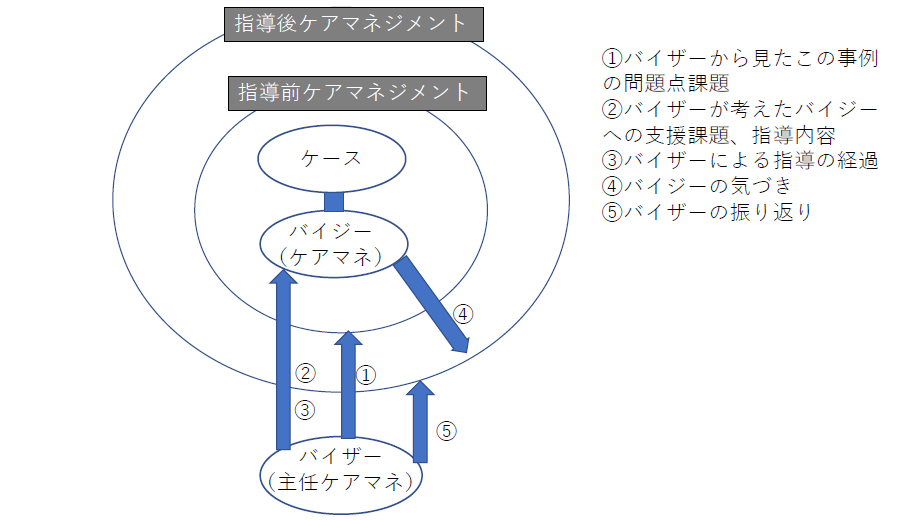 バイザーによるバイジーへの支援の内容事例タイトルこの事例を選択した理由（主任介護支援専門員として振り返ってみたい点）バイザー(主任ケアマネ)の所属機関種別：ＣＭの経験年数　　　年基礎資格所属機関種別：自事業所　　　　他事業所事業所の特徴事業所の特徴事業所の介護支援専門員の人数　　　　　　　　　　名主任介護支援専門員の人数　　　　　　　　　　　　名バイジーの事業所内での役職　　あり（　　　　　　　）・なし事業所の介護支援専門員の人数　　　　　　　　　　名主任介護支援専門員の人数　　　　　　　　　　　　名バイジーの事業所内での役職　　あり（　　　　　　　）・なし事業所の介護支援専門員の人数　　　　　　　　　　名主任介護支援専門員の人数　　　　　　　　　　　　名バイジーの事業所内での役職　　あり（　　　　　　　）・なし事業所の介護支援専門員の人数　　　　　　　　　　名主任介護支援専門員の人数　　　　　　　　　　　　名バイジーの事業所内での役職　　あり（　　　　　　　）・なしバイジーの悩んでいること、抱える問題、バイザーへの相談の経緯日　時内　容①バイザーからみたこの事例の問題点・課題②バイザーが考えたバイジーへの支援の課題、指導の内容④バイジーが指導を受けて気付いたこと、バイジーの変化など⑤バイザーとしての指導の振り返り・気付き